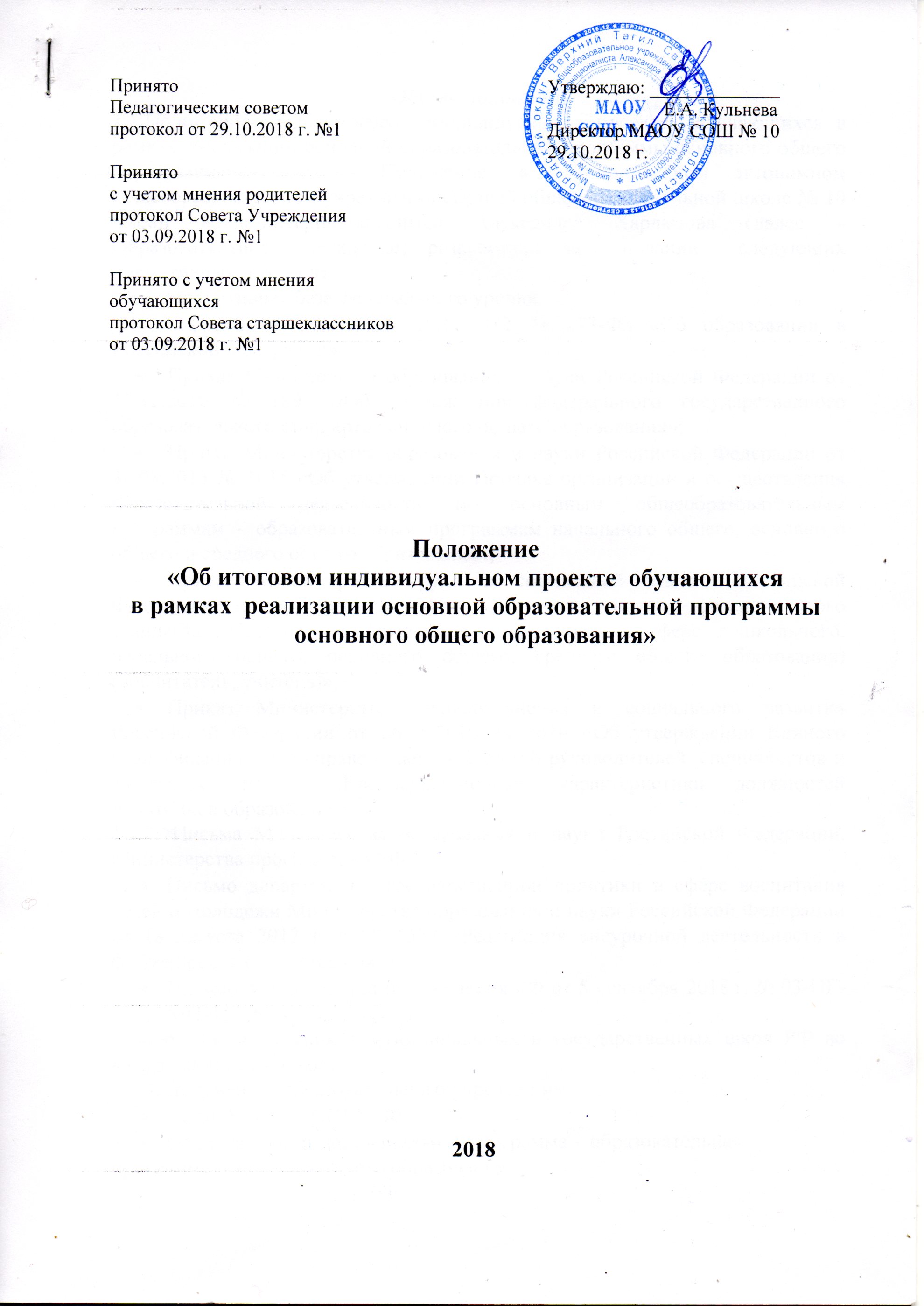 Положение  «Об итоговом индивидуальном проекте  обучающихсяв рамках  реализации основной образовательной программы основного общего образования»2018
 Общие положенияПоложение  «Об итоговом индивидуальном проекте  обучающихся в рамках  реализации основной образовательной программы основного общего образования» (далее – Положение) в Муниципальном автономном общеобразовательном учреждении средней общеобразовательной школе № 10 имени воина-интернационалитса Александра Харламова (далее – Образовательное учреждение) разработано на основании  следующих нормативных документов:1.1.1. Нормативная база федерального уровня:Федеральный закон от 29.12.2012 № 273-ФЗ «Об образовании в Российской Федерации»; Приказ Министерства образования и науки Российской Федерации от 17.12.2010 № 1897 «Об утверждении федерального государственного образовательного стандарта основного общего образования»;Приказ Министерства образования и науки Российской Федерации от 30.08.2013 № 1015 «Об утверждении Порядка организации и осуществления образовательной деятельности по основным общеобразовательным программам – образовательным программам начального общего, основного общего и среднего общего образования»; Приказ Министерства труда и социальной защиты Российской Федерации от 18.10.2013 № 544н «Об утверждении профессионального стандарта «Педагог (педагогическая деятельность в сфере дошкольного, начального общего, основного общего, среднего общего образования) (воспитатель, учитель)»;Приказ Министерства здравоохранения и социального развития Российской Федерации от 26.08.2010 № 761н «Об утверждении Единого квалификационного справочника должностей руководителей, специалистов и служащих, раздел «Квалификационные характеристики должностей работников образования».1.1.2. Письма Министерства образования и науки Российской Федерации, Министерства просвещения РФ: Письмо департамента государственной политики в сфере воспитания детей и молодежи Министерства образования и науки Российской Федерации от 18 августа 2017 г. N 09-1672 «Реализация внеурочной деятельности в форме проектной деятельности»;Письмо Министерства просвещения РФ от 5 сентября 2018 г. № 03-ПГ-МП-42216      «Об участии учеников муниципальных и государственных школ РФ во внеурочной деятельности».1.1.3. Документы Образовательного учрежденияУстав МАОУ СОШ № 10;Основная общеобразовательная программа – образовательная программа основного общего образования. Данное Положение регламентирует деятельность образовательного учреждения по организации работы над итоговым индивидуальным проектом (далее - ИИП) в связи с реализацией   ОП ООО  в соответствии с   ФГОС ООО.Организация работы над индивидуальными итоговыми проектами обучающихся основного общего образования может осуществляться через урочную, внеурочную деятельность и систему воспитательной работы, Индивидуальный итоговый проект представляет собой учебный проект, выполняемый обучающимся в рамках одного или нескольких учебных предметов с целью продемонстрировать свои достижения в самостоятельном освоении содержания избранных областей знаний и/или видов деятельности и способность проектировать и осуществлять целесообразную и результативную деятельность (учебно-познавательную, конструкторскую, социальную, художественно-творческую, иную). ИИП выполняется обучающимся в течение одного или нескольких учебных лет и должен быть представлен в виде завершенного учебного исследования или разработанного проекта.  Цель и задачи итогового индивидуального проектаЦель: продемонстрировать   достижения обучающихся в самостоятельном освоении содержания избранных областей знаний и/или видов деятельности и способность проектировать и осуществлять целесообразную и результативную деятельность (учебно-познавательную, конструкторскую, социальную, художественно-творческую, иную).Задачи:укреплять, совершенствовать и творчески развивать сложившуюся в школе систему проектной деятельности;расширять области тематического исследования в проектной деятельности;укреплять престиж участия в проектной деятельности, воспитывать сознательное, ответственное отношение к занятиям в проектно-образовательной сфере;обучать планированию собственной деятельности; формировать навык сбора и обработки информации, материалов, в том числе в сети Интернет;развивать умение анализировать;формировать и развивать умения составлять письменный отчёт о самостоятельной работе над индивидуальным итоговым проектом;формировать позитивное отношение к работе, активную жизненную позицию;формировать систему межпредметной интеграции и целостной картины мира.3. Проект как форма итоговой аттестации обучающихся на уровне основного общего образования3.1.  Индивидуальный итоговый проект должен быть выполнимым и соответствовать возрасту, способностям и возможностям обучающегося.3.2.  Тема индивидуального итогового проекта должна быть интересна для обучающегося и совпадать с зоной его ближайшего развития.3.3.  Индивидуальный итоговый проект может включать один из аспектов избранной проблемы, тем самым быть открытым для её дальнейшего изучения.3.4.Индивидуальный итоговый проект должен иметь практическую направленность и быть востребованным, иметь возможность применения в той или иной сфере человеческой деятельности.3.5 Индивидуальный итоговый проект является основным объектом оценки метапредметных результатов, полученных обучающимся в ходе освоения образовательных программ по учебным предметам.4. Требования к организации работы над индивидуальным итоговым проектом4.1 Общее руководство проектной деятельностью на уровне основного общего образования осуществляет заместитель директора по учебно-воспитательной работе.4.2 Кураторами проектной деятельности обучающихся являются учителя, реализующие ФГОС основного общего образования, педагоги дополнительного образования,  сотрудники иных организаций по профилю проекта (социальные партнёры).4.3.  Инициатором в выборе куратора проекта является обучающийся.4.4.  Куратор проекта назначается приказом директора.4.5.  Основными функциями куратора проекта являютсяопределение 	темы 	и 	составление 	 плана работы по индивидуальному проекту совместно с обучающимся; консультирование по вопросам содержания и последовательности выполнения всех этапов индивидуального итогового проекта;  оказание помощи обучающемуся в подборе и анализе необходимой информации, оформлении результата и подготовки к защите;  контроль хода выполнения проекта;  мотивирование обучающегося на качественное выполнение работ по индивидуальному проекту. 4.6.   Обучающиеся самостоятельно выбирают предметную область, в которой будет проходить работа над индивидуальным итоговым проектом.4.7.   Обучающиеся вместе с куратором выбирают тему, определяют результат (продукт) работы и её жанровые особенности, планируют деятельность.4.8.  Сроки защиты индивидуальных итоговых проектов утверждаются приказом директора.4.9. К защите представляютсяПапка ИИП (первичные материалы, графики, таблицы)Паспорт ИИППрезентацияТекст (план) публичного выступленияПроектный продукт (реальное изделие, фото/видеоотчет).Требования к содержанию и направленности индивидуальных итоговых проектовИндивидуальный итоговый проект может быть по содержанию:монопредметный - относящийся к определённым областям знаний;метапредметный - относящийся к определённой области деятельности;5.2 Виды проектов:Информационные проектыНазначение: проект, целью которого является сбор, анализ и представление информации по какой-либо актуальной предметной/межпредметной или предпрофессиональной тематике.  Проектные продукты: дайджесты, публикации, электронные и бумажные справочники, электронные страницы на сайте образовательной организации, экскурсии (в том числе интерактивные). Примеры проектов: «Булгаковские» улицы в городах; способы расчёта площадей фигур.Игровые проектыНазначение: направлены на создание, конструирование или модернизацию игр (настольных, подвижных, спортивных, компьютерных) на основе предметного содержания.  Проектные продукты: настольная или электронная игра, программное обеспечение, компьютерная анимация, конструкторы. Примеры проектов: развитие жизни на Земле (настольная игра); вооружение древних воинов (конструктор).Ролевые проектыНазначение: реконструкция или проживание определённых ситуаций, имитирующих социальные или деловые отношения, осложняемые гипотетическими новыми ситуациями. Проектные продукты: модель системы школьного самоуправления, сценарий сюжетно-ролевой игры. Примеры проектов: школьный парламент; школьная газета («Школьный вестник», «Большая перемена», «Школьный меридиан», «Школьные времена» и т.п.). Прикладные проектыНазначение: проект, имеющий на выходе конкретный продукт; проект, направленный на решение какой-либо проблемы, на практическое воплощение в жизнь какой-то идеи. Проектные продукты: учебное пособие, чертеж, модель, макет. Примеры проектов: учебное пособие «Виды кристаллов в природе»; макет школьной метеостанции. Социальные проектыНазначение: проект, который направлен на повышение гражданской активности обучающихся и населения, и предполагающий сбор, анализ и представление информации по какой-нибудь актуальной социально значимой тематике.  Проектные 	продукты: 	акции, 	сценарии 	волонтерских (благотворительных мероприятий).  Примеры проектов: общешкольное мероприятие «Нет наркотикам!»; организация волонтёрской помощи ветеранам войны.Учебно-исследовательские проектыНазначение: определение, изучение (поиск, наблюдение, систематизация) или решение обучающимися проблемы с заранее неизвестным решением в рамках одного или нескольких учебных предметов.  Проектные продукты: учебно-исследовательская работа, аналитический отчет о проведенном исследовании. Примеры проектов: исследование магнитных свойств вещества; связь мифов Евразии, Востока и Америки с физическими представлениями о происхождении мираТворческие проекты Назначение: проект, направленный на создание какого-то творческого продукта и предполагающий свободный, нестандартный подход к оформлению результатов работы. Проектные продукты: спектакль, игра, сказка, праздник (продукты представляются со сценариями), изделия декоративного или декоративно-прикладного искусства, видеоролик, выставка.Примеры проектов: инсценировка спектакля; художественная выставка. Инженерные проектыНазначение: создание или усовершенствование принципов действия, схем, моделей, образцов технических конструкций, устройств, машин. Примеры проектов: реконструкция метательных машин Леонардо да Винчи. 5.3 Темы индивидуальных проектов разрабатывает образовательное учреждение. В ходе освоения ООП ООО обучающиеся выбирают тему проекта из числа предложенных, причем обучающийся может предложить свою тематику проекта в соответствии с индивидуальными интересами. 5.4 Результатом (продуктом) проектной деятельности может быть любая из следующих работ с учетом особенностей образовательного учреждения:а) письменная работа (эссе, реферат, аналитические материалы, обзорные материалы, отчеты о проведенном учебном исследовании, стендовый доклад и др.); б) художественная творческая работа (в области литературы, музыки, изобразительного искусства, экранных искусств), представленная в виде прозаического или стихотворного произведения, инсценировки, художественной декламации, исполнения музыкального произведения, компьютерной анимации и др.;  в) материальный объект, макет и др.; г) программные продукты, мультимедийные продукты, видеоролики, видеофильмы, веб-сайт; д) кейс решений, социальная акция и др.; е) отчетные материалы по социальному проекту, которые могут иметь мультимедийные продукты и другие.  5.5 Продукт проектной деятельности должен обладать определенными потребительскимикачествами и позволять решить личностную или социально значимую проблему. Продуктпроектной деятельности должен иметь практическое применение, быть востребован вжизни.  5.6 Этапы работы над индивидуальным итоговым проектом. В процессе подготовки индивидуального итогового проекта можно выделить три главных этапа: подготовительныйосновной презентационный (заключительный)Подготовительный этапвыбор темывыбор куратора проектаразработка плана реализации проекта описание ожидаемых результатовОсновной этаппоиск и анализ необходимой литературы апробация метода исследованиясогласование с куратором рабочих материаловпроведение исследованияоформление работыЗаключительный этапредактирование и оформление текстовой частиподготовка презентации проекта подготовка выступлениязащита проекта 5.7.  Представление индивидуальных итоговых проектов может быть проведено в форме:компьютерной презентации с описанием продукта, демонстрации прибора, макета, конструкции (в том числе ЛЕГО), web-сайта или страницы,сценария, экскурсии, стендовых отчётов, фотоальбома, модели, сочинения, сборникатворческих  работ,  видеофильма,  карты,  музыкального  произведения,  игры,  деловой игры, бизнес-плана и т.д.;схемы, алгоритма, таблицы, пособия (в том числе на электронном носителе), сборника упражнений, практикума,реферата, включающего результаты эксперимента, опытов, решений и т.д.6. Требования к оформлению индивидуального итогового проекта6.1.   Индивидуальный итоговый проект должен содержать:паспорт  проекта  объёмом  не  более  4  машинописных  страниц  (формат  А - 4,  шрифтTimes New  Roman, размер 14, интервал – 1, верхнее и нижнее поле – 2 см, правое – 3 см, левое –1,5 см, выравнивание по ширине, отступ -1.25), в котором выделены:титульный лист, где указаны:- полное наименование Образовательного учреждения,- название проекта, автор и руководитель проекта, консультант;- год его выполнения;пояснительную записку, в которой указаны:- цель и задачи проекта; идея проекта;- краткое описание хода его выполнения и полученных результатов;- соответствие результата деятельности планируемым результатам;- список литературы и материально-технических ресурсов6.2. Индивидуальный итоговый проект также включает краткий отзыв руководителя проекта (рецензия) и заказчика, если таковой был;6.3. Приложения (графики, схемы, таблицы и т.д.) выносятся в отдельный блок.6.4. Все страницы индивидуального итогового проекта (кроме титульного листа) нумеруются.6.5. Ссылки оформляются в соответствии с образцом.6.6. Каждый раздел начинается с новой страницы, заголовок раздела располагается по центру страницы, точка после заголовка не ставится.6.7. Печатный материал дублируется на электронном носителе.6.8. Для участия в конкурсах различного уровня руководитель работ организует оформление соответствующей документации, предусмотренной форматом конкурса.7. Сроки и этапы выполнения индивидуального итогового проекта7.1. Сроки подготовки и защиты индивидуального итогового проекта определяются регламентом: 7.2. Регламент работы над проектом:Подведение итогов работы над индивидуальным итоговым проектом8.1. Для защиты индивидуальных итоговых проектов в Образовательном учреждении создаётся экспертная комиссия.8.2. Состав комиссии утверждается приказом директора.8.3. Индивидуальный итоговый проект может быть представлен в рамках школьного конкурса проектных и исследовательских работ или на итоговой защите ИИП для обучающихся 9-ых классов.10.Критерии оценки индивидуальных итоговых проектов10.1. Индивидуальный итоговый проект оценивается по критериям:Баллы:  0 – ниже среднего уровня1 – средний уровень2– выше среднего уровняИтоговая оценка: «5» (отлично) -  высокий уровень – 18 - 20 баллов«4» (хорошо) –повышенный уровень – 15 - 17 баллов     «3» (удовлетворительно) -  базовый уровень -10 - 14 баллов«2» (неудовлетворительно) – менее 10 баллов	11.Обязанности и ответственность сторон за нарушение установленных норм11.1. Руководитель индивидуального итогового проекта обучающегося работы обязан:Обеспечить постоянный контроль за ходом и выполнением индивидуального             итогового проекта,Оказывать консультационную поддержку обучающемуся;Оказывать помощь при оформлении и подготовке к защите индивидуальногоитогового проекта;Обеспечить доступ к информационным и иным ресурсам, имеющимся в школе. 11.2. Обучающийся обязан:соблюдать сроки выполнения индивидуального итогового проекта;соблюдать требования к оформлению проекта и к его защите;представлять письменный вариант защиты проекта педагогу или руководителю для проверки за 2 недели до его защиты.11.3. В случае невыполнения требований настоящего Положения обучающийся считается не достигшим метапредметных планируемых результатов освоения ООП ООО согласно Порядку проведения государственной итоговой аттестации по образовательным программам основного общего образования.
12.Порядок вступления в силу локального акта12.1. Настоящее Положение обсуждается и принимается педагогическим советом  Образовательного учреждения и утверждается приказом директора Образовательного учреждения.12.2. Положение публикуется на сайте Образовательного учреждения.ПРИЛОЖЕНИЕ № 1ПАСПОРТ ИНДИВИДУАЛЬНОГО ИТОГОВОГО ПРОЕКТА«________________________________________________________»Название проекта	Выполнил:   _________________________________________________________________        Ф.И.О.              Обучающийся(щаяся) _______ класса 	Куратор:_________________________________________________________             Ф.И.О.,  должность     Период работы над проектом:_____________________ПринятоПедагогическим советомпротокол от 29.10.2018 г. №1Принято с учетом мнения родителейпротокол Совета Учрежденияот 03.09.2018 г. №1Принято с учетом мненияобучающихсяпротокол Совета старшеклассниковот 03.09.2018 г. №1Утверждаю: ______________                         Е.А. КульневаДиректор МАОУ СОШ № 1029.10.2018 г.№ЭтапСрокСодержание работыПредставлениерезультатов1ПодготовительныйСентябрьВыбор темы, выбор куратора проекта, разработка плана реализации проекта,описание ожидаемых результатов.План работы над проектом, описание ожидаемого результата.2ОсновнойОктябрь, ноябрьПоиск и анализ необходимой литературы, апробация метода исследования, согласование с куратором рабочих материалов, проведение исследования,оформление работы.Оформленный паспорт проекта, материалы работы над проектом.3ЗаключительныйДекабрьРедактирование и оформление текстовой части, подготовка презентации проекта, подготовка выступленияЗащита проекта9. Требования к защите индивидуального итогового проекта9. Требования к защите индивидуального итогового проекта9.1.  Защита  индивидуального  итогового  проекта  является  одной  из  обязательных9.1.  Защита  индивидуального  итогового  проекта  является  одной  из  обязательных9.1.  Защита  индивидуального  итогового  проекта  является  одной  из  обязательных9.1.  Защита  индивидуального  итогового  проекта  является  одной  из  обязательныхсоставляющих  материалов  системы  внутришкольного  мониторинга  образовательныхсоставляющих  материалов  системы  внутришкольного  мониторинга  образовательныхсоставляющих  материалов  системы  внутришкольного  мониторинга  образовательныхсоставляющих  материалов  системы  внутришкольного  мониторинга  образовательныхдостижений обучающихся.достижений обучающихся.достижений обучающихся.достижений обучающихся.9.2. Учащиеся 9 классов защищают свой проект согласно утверждённому директором9.2. Учащиеся 9 классов защищают свой проект согласно утверждённому директором9.2. Учащиеся 9 классов защищают свой проект согласно утверждённому директоромрасписанию.расписанию.расписанию.9.3. Публичная защита индивидуального итогового проекта проводится в устной форме с9.3. Публичная защита индивидуального итогового проекта проводится в устной форме с9.3. Публичная защита индивидуального итогового проекта проводится в устной форме собязательной  демонстрацией  фрагментов  проекта  или  презентации  и  не  должнаобязательной  демонстрацией  фрагментов  проекта  или  презентации  и  не  должнаобязательной  демонстрацией  фрагментов  проекта  или  презентации  и  не  должнапревышать 5 минут, количество слайдов в презентации – не более 10.превышать 5 минут, количество слайдов в презентации – не более 10.превышать 5 минут, количество слайдов в презентации – не более 10.превышать 5 минут, количество слайдов в презентации – не более 10.9.4. После завершения выступления ученик должен ответить на вопросы комиссии (если9.4. После завершения выступления ученик должен ответить на вопросы комиссии (если9.4. После завершения выступления ученик должен ответить на вопросы комиссии (если9.4. После завершения выступления ученик должен ответить на вопросы комиссии (еслитаковые возникли).таковые возникли).таковые возникли).таковые возникли).9.5. Публичное представление индивидуального итогового проекта обучающегося должно9.5. Публичное представление индивидуального итогового проекта обучающегося должно9.5. Публичное представление индивидуального итогового проекта обучающегося должно9.5. Публичное представление индивидуального итогового проекта обучающегося должносодержать:содержать:обоснование выбранной темы, доказательства её актуальности;  цели и задачи проекта и степень их выполнения;  цели и задачи проекта и степень их выполнения;  обязательное указание на степень самостоятельности проделанной работы;  обязательное указание на степень самостоятельности проделанной работы;  описание возможностей применения продукта на практике в разных сферах  описание возможностей применения продукта на практике в разных сферах  описание возможностей применения продукта на практике в разных сферах  описание возможностей применения продукта на практике в разных сферахдеятельности;также учитывается:  эмоциональное воздействие на слушателей,  эмоциональное воздействие на слушателей,правильность речи, артистичность,  умение реагировать на вопросы, аргументируя свой ответ,  умение реагировать на вопросы, аргументируя свой ответ,оформление проекта.№ Критерий оценивания Баллы (от 0 до 2)1. Обоснование актуальности темы проекта2. Полнота раскрытия темы3. Творческий подход к работе4. Использование источников 5. Выбор способов и методов реализации проекта  (исследования)6. Качество проведенного проекта (исследования)7. Практическая направленность и социальная значимость результатов проекта (исследования)8. Качество представления проекта9. Качество оформления работы 10. Продукт проекта (исследования)Итоговая оценка по 20-балльной шкале: Итоговая оценка по 20-балльной шкале: Итоговая оценка по 5-балльной шкале: Итоговая оценка по 5-балльной шкале: Учебный предмет (указать предмет (-ы), в рамкахкоторого(ых) выполняется проект) Вид проекта (игровой, прикладной,ролевой, творческий, социальный,информационный, исследовательский) Цель проекта (чего хотим достичь, какой результатполучить?)Аннотация  (Актуальность, значимость проекта)Этапы реализации проекта (план с указанием этапов (подготовительный, практический,рефлексивный) и сроков)  Ожидаемые результаты  (что получится в результатерешения задач проекта, какойпродукт создан)  